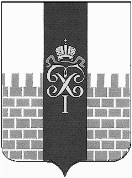 МЕСТНАЯ АДМИНИСТРАЦИЯ МУНИЦИПАЛЬНОГО ОБРАЗОВАНИЯ ГОРОД ПЕТЕРГОФ____________________________________________________________________________ПОСТАНОВЛЕНИЕот 26.04.2019г.	                                                                    №  53          	В соответствии с Бюджетным кодексом Российской Федерации, Положением о бюджетном процессе в МО город Петергоф и Постановлением местной администрации муниципального образования город Петергоф № 150 от 26.09.2013 года «Об утверждении Положения о Порядке разработки, реализации и оценки эффективности муниципальных программ и о Порядке разработки и реализации  ведомственных целевых программ и планов по непрограммным расходам местного бюджета МО  г. Петергоф» местная администрация муниципального образования город Петергоф		ПОСТАНОВЛЯЕТ:	1.Внести изменения в постановление местной администрации муниципального образования город Петергоф от 26.12.2018г. №135 «Об утверждении ведомственной целевой программы мероприятий, направленной на решение вопроса местного значения «Осуществление благоустройства территории муниципального образования город Петергоф» на 2019 год» (с изменениями от 31.01.2019г.) согласно приложению к настоящему постановлению.            2. Приложения 6,7,8 к ведомственной целевой программе оставить без изменения.            3. Дополнить ведомственную целевую программу приложениями 9,10.            4.  Постановление вступает в силу с даты официального опубликования.	5.  Контроль за исполнением настоящего постановления оставляю за собой.   Глава местной администрациимуниципального образования город Петергоф                          А.В. ШифманПриложение  к Постановлению МА МО город Петергоф                                                                   от  26.04.19г. № 53                                                                                                                      Утверждаю                                                                                                                                                                                                                                                                                                                                                 Глава МА МО    г. Петергоф                                                                                               _______________ А.В. Шифман.                                                                                                         «____» ___________                                                                        ВЕДОМСТВЕННАЯ ЦЕЛЕВАЯ   ПРОГРАММАмероприятий, направленная  на решение вопроса местного значения                                          «Осуществление благоустройства территории муниципального образования город Петергоф»  на 2019 годЦели и задачи программы:       -  повышение уровня благоустройства территории города Петергофа;-  создание благоприятных условий для проживания и отдыха жителей.               - улучшение эстетического восприятия окружающей среды.Заказчик программы (ответственный исполнитель):Местная администрация муниципального образования город Петергоф.       Отдел городского хозяйства местной администрации    муниципального    образования город Петергоф.Ожидаемые конечные результаты реализации целевой программы: - ремонт покрытия проездов и въездов – 10 711,0м²- ремонт пешеходных дорожек - 763,9 м² - устройство и ремонт искусственных неровностей         на внутриквартальных проездах - 31 шт-разработка ПСД    -3 услуги -посадка цветов в ранее установленные вазоны и уход  - 345 вазонов.                                Сроки реализации целевой программы: 1-4 квартал 2019 года.Перечень мероприятий целевой программы, ожидаемые конечные результаты реализации и необходимый объём финансирования«О внесении изменений в постановление местной администрации муниципального образования город Петергоф от 26.12.2018г. №135 «Об утверждении ведомственной целевой программы мероприятий, направленной на решение вопроса местного значения «Осуществление благоустройства территории муниципального образования город Петергоф» на 2019 год» (с изменениями от 31.01.2019г.)№/пНаименование мероприятияОжидаемые конечные результатыОжидаемые конечные результатыСрок исполнения мероприятияНеобходимый объём финансирования(тыс. руб.)№/пНаименование мероприятияЕдиница измеренияКол-воСрок исполнения мероприятияВсего1Ремонт покрытия проездов и въездов. кв. м 9761,02-4 квартал9 304,22Ремонт покрытий пешеходных дорожек.кв. м 763,92-4 квартал       1 351,13Текущий ремонт асфальтобетонного покрытия внутриквартальных проездов до 5м2. до 25м2.кв. м950,02-4 квартал        1530,24Выполнение работ по разработке технической документации на текущий ремонт проездов, въездов и пешеходных дорожек расположенных на территории муниципального образования город Петергоф в 2019году.усл.81-4 квартал836,05Устройство новых и ремонт искусственных неровностей на проездах и въездах придомовых и дворовых территорийшт.311-4 квартал111,26Разработка проектно-сметной документации на благоустройство территории по адресу: Санкт-Петербургский пр, д.14, д.12, ул. Константиновская, д.4,  ул. Аврова д.11а    усл.       11-4 квартал414,07Разработка проектно-сметной документации на благоустройство территории, расположенной по адресу: бульвар Разведчика, д4, корп.1.     усл.        11-4 квартал       206,28Разработка проектно-сметной документации на благоустройство территории, расположенной по адресу: ул. Шахматова, д.10, д.14, д.16.    усл.        11-4 квартал       426,39Посадка цветов в ранее установленные вазоны и уход.     усл.        12-4 квартал379,2ИтогоИтогоИтогоИтогоИтого14 558,4           